 Ingredients: 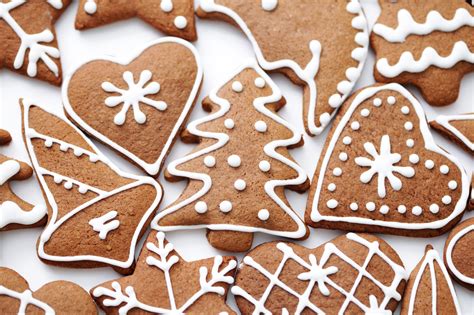 550g of flour10 dag of powdered sugar30g of honey10 dag of butter1 eggGingerbread spice2 teaspoons of baking soda 1 teaspoon of cocoa1. For first step you need to sift flour and powdered sugar, next add the rest of loose ingredients, egg, melted butter and honey.2. For next step you must mix everything together and form a dough, then roll out a dough and cut out any shapes you want.3. For last step put them on the baking sheet and bake it for 10 minutes at 180 degrees.